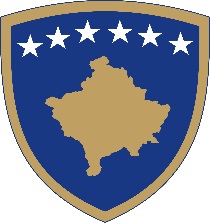 Republika e KosovësRepublika Kosova - Republic of KosovoQeveria - Vlada - GovernmentMINISTRIA E PUSHTETIT LOKALMINISTARSTVO LOKALNE SAMOUPRAVE/MINISTRY OF LOCAL GOVERNMENTRaporti nga procesi i konsultimit publik për Projekt Udhëzimin Administrativ për Procedurën e Emërimit të Nënkryetarëve të KomunaveQershor 2020HyrjeProjekt-Udhëzimi Administrativ për Procedurën e Emërimit të Nënkryetarëve në Komunave, ka për qëllim të përcaktojë procedurat e emërimit, përgjegjësive dhe shkarkimin e nënkryetarëve të komunave..Hartimi i Projekt-Udhëzimit është bërë nga Grupi Punues i udhëhequr nga Departamenti Ligjor dhe Monitorim të Komunave në Ministrinë e Pushtetit Lokal, ku anëtarë kanë qenë edhe përfaqësues nga Divizionet e tjera të ministrisë dhe përfaqësues nga OSBE. Pas hartimit të draftit fillestar nga Zyrtari përgjegjës, Grupi Punues për shkak të situatës së krijuar nga Pandemia COVID-19, ka mbajtur dy (2) takime on-line si dhe një (1) takim me prezence fizike ku janë trajtuar të gjitha komentet e pranuara nga konsultimi publik dhe paraprak dhe është finalizuar drafti final i Projekt-Udhëzimit.  Finalizimi i Projekt-Udhëzimit është pasuar nga procesi i konsultimit i cili është bërë në formë elektronike më kryetarët e komunave. Por mundësinë për të dhënë komente e kanë pasur të gjithë qytetarët e Republikës së Kosovës dhe ekspertë të ndryshëm përmes platformës on-line të konsultimit publik. Konsultimi i këtij Projekt-Udhëzimi është bërë në pajtim të plotë me Rregulloren për standardet minimale për procesin e konsultimit publik. Ecuria e procesit të konsultimitKonsultimi përmes platformës elektronike, ka qenë mjet i mjaftueshëm për të marrë të gjitha kontributet nga ana e palëve të interesit, duke marrë gjithashtu parasysh edhe natyrën e tyre  dhe interesat që prek Projekt-Udhëzimi.Përmbledhje e  kontributeve të pranuara gjatë procesit të konsultimitKontributet për Projekt-Udhëzimin nga palët e interesit janë dhënë gjatë konsultimit me shkrim në mënyrë elektronike, d.m.th përmes e-mailit dhe përmes platformës on-line për konsultim publik. Çështje tjeraMe qëllim të finalizimit të Projekt-Udhëzimit edhe shqyrtimit të komenteve të pranuara, është mbajtur edhe një takim i Grupit-Punues. Të gjitha kontributet e pranuara janë shqyrtuar veç e veç, ndërsa raporti i detajuar për komentet e pranuara, kontribuesit dhe statusin e kontributeve janë paraqitur në formë të plotë në shtojcën Nr.1 të këtij raporti.   Hapat e ardhshëmProjekt-Udhëzimi Administrativ për Procedurën e Emërimit të Nënkryetarëve të Komunave është finalizuar dhe do të procedohet për miratim në Zyrën e Ministrit Ministrisë së Pushtetit Lokal. Shtojca – tabela e detajuar me informatat për kontribuesit, arsyetimet për përgjigjet e pranuara dhe të refuzuara.  Metodat e KonsultimitDatat/kohëzgjatjaNumri i pjesëmarrësve/kontribuuesveKonsultimet me shkrim/në mënyrë elektronike15 ditë pune  3 Kontribues Publikimi në web faqe/Platforma elektronike15 ditë pune  5 Kontribues Temat e konsultimitKomentetKush ka komentuarStatusi i Komenteve- pranuar, pjesërisht pranuar, nuk është pranuar Komente (komentimi për  pranimin pjesërisht dhe mos pranimit te komenteve është i detyrueshëm)TEMA 1:  Neni 5,  Nënkryetari i komunës për komunitete1.   Në këtë nen, të shtohet edhe një (1) paragraf si në vijim: Nënkryetari i komunës për komunitete emërohet nga radhët e komunitetit jo shumicë, i cili për nga numri përbën komunitetin më të madh në komunë.Këshilli Konsultativ për KomuniteteNuk pranohetLigji për Vetëqeverisje Lokale i referohet komuniteteve pakicë si tersi. Avokati i Popullit,  në një shkresë drejtuar MPL-së, ka konsideruar se kjo dispozitë paraqet trajtim jo të barabart për të gjitha komunitetet pakicë në komuna.TEMA 1:  Neni 5,  Nënkryetari i komunës për komunitete2. Duhet të përcaktohet se nënkryetari për komunitete është nënkryetari i dytë në këto komuna.Prend Krasniqi - Helvetas   Nuk pranohetLigji  për Vetëqeverisje Lokale, ka përcaktuar detyrat dhe përgjegjësit e nënkryetarit për komunitete te cilat i kemi shtjellu edhe me tutje në këtë Udhëzim Administrativ, detyra që janë të ndara nga ajo e nënkryetarit të rregullt të komunës. TEMA 2: Nenin 6, Procedura për emërimin e nënkryetarit të komunës për komunitete3. Kjo procedurë të jetë e njëjtë sikurse emërimi dhe shkarkimi i nënkryetarit të shumicës, jo përmes asamblesë.Gazmend Muhaxheri - Kryetar i Komunës së PejësNuk pranohetLigji  për Vetëqeverisje Lokale ka përcaktuar procedurën e zgjedhjes së nënkryetarëve, ne vetëm e kemi shtjellu me tutje te rasti i nënkryetarit për komunitete. TEMA 2: Nenin 6, Procedura për emërimin e nënkryetarit të komunës për komunitete4. Ky nen propozojmë të plotësohet dhe të harmonizohet  me paragrafin 2 të nenit 62 të Kushtetutës së Republikës së Kosovës me të cilin përcaktohet që: 2. Postin e zëvendëskryetarit do ta mbajë kandidati që i përket popullatës që nuk është shumicë, që ka marrë shumicën e votave në listën e hapur të kandidatëve për zgjedhje për kuvendin e komunës.Florije Morina, ZKMNuk pranohetKushtetuta ne dispozitat ne te cilat jeni referuar, flet për Zëvendëskryesuesin e kuvendit të komunës për komunitete. TEMA 2: Nenin 6, Procedura për emërimin e nënkryetarit të komunës për komunitete5. Në këtë rast a duhet kryetari të konsultohet me të gjithë përfaqësuesit e komuniteteve ne komunë apo vetëm ata ne Kuvendin Komunal? Nëse është fjala për përfaqësues të komuniteteve në kuvendin komunal, duhet të specifikohet.Prend Krasniqi - Helvetas   Nuk pranohetËshtë e qartë, fjala është për përfaqësuesit e të gjitha komuniteteve në komuna.TEMA 2: Nenin 6, Procedura për emërimin e nënkryetarit të komunës për komunitete6. Kjo dispozitë po krijon një dualizëm të shumicës në kuvendin komuna. Mjafton të votojnë vetëm shumica e anëtarëve të pranishëm.Prend Krasniqi - Helvetas   Nuk pranohetLigji  për Vetëqeverisje Lokale ka përcaktuar procedurën e zgjedhjes së nënkryetarëve për komunitete.TEMA 2: Nenin 6, Procedura për emërimin e nënkryetarit të komunës për komunitete7. Në vende të fjalës komunë duhet të jetë kuvend komunal, pra: Kryetari i komunës jo më vonë se 30 ditë pas dhënies së betimit dhe marrjes së mandatit të tij, në konsultim me përfaqësuesit e komuniteteve në kuvendin komunal propozon nënkryetarin për komunitete i cili miratohet nga kuvendi i komunës.Albulena Nrecaj - Iniciativa për Progres- INPO   Nuk pranohetTe kjo dispozitë kuptohet përfaqësuesit e të gjitha komuniteteve në komuna, jo vetëm ata që janë të përfaqësuar në kuvend. TEMA 2: Nenin 6, Procedura për emërimin e nënkryetarit të komunës për komunitete8.  Neni 6 paragrafin 2, duhet te ketë  këtë përmbajtje: “Kuvendi i komunës miraton propozimin e kryetarit me shumicën e anëtarëve të kuvendit si dhe shumicën e anëtareve të kuvendit të komunës të cilët i përkasin komuniteteve  jo shumicë”.Arsyetim pse duhet te ndryshoi paragrafi 2 i nenit 6 është sepse siç është i formuluar nënkryetari i një komune me 51 anëtar mund te zgjidhet prej 14 anëtarëve te Kuvendit (Shembull: ne Mbledhjen e kuvendit për zgjedhjen e nënkryetarit marrin pjesë 26 anëtare dhe sipas formulimit tuaj nëse votojnë 14 anëtar Nënkryetari zgjidhet).Pozita e Nënkryetarit është pozitë e rëndësishme dhe se ai duhet ta këtë shumicën e anëtarëve te kuvendit e jo ta atyre qe janë prezent. Siç është e formuluar Kryetar çdo jave mund shkarkoi dhe pastaj ta zgjedh Nënkryetarin.Isni KryeziuMASHTNuk pranohetLigji  për Vetëqeverisje Lokale ka përcaktuar procedurën e votimit dhe miratimit në kuvend e në këtë raste edhe votimin për zgjedhjen e nënkryetarit për komunitete.TEMA 2: Nenin 6, Procedura për emërimin e nënkryetarit të komunës për komunitete9. Arsyeja që të jap komentin është sepse  në çdo cikël të zgjedhjeve lokale për pozitën e nënkryetarit të Komunës për Komunitete krijohen probleme  sepse përveç shumicës së popullatës në komunën tonë jeton komuniteti Goran dhe komuniteti Boshnjak nga të cilët komuniteti Goran numëron 8 950, ndërsa Boshnjakë 4 100 banorë.Unë propozoj zgjidhjen  duke pasur parasysh se Ligji për Vetëqeverisje Lokale ua jep  të drejtën komuniteteve në komunë që kanë më shumë se 10% të popullsisë. Kryetari i sapo zgjedhur i komunës duhet të kërkojë emrin ose kandidatin nga përfaqësuesit  e partive Goranë – (partive  me  10% ), duke marrë parasysh  Ligjin për Vetëqverisje Lokale, pjesetaret   të cilët  kanë  marrë pjesë në zgjedhje dhe që kanë pasur një kandidat për pozitën e nënkryetarit nga ana e komunitetit.Pra, kandidati që  u delegua nga partia për atë pozitë,  mori pjesë në zgjedhje dhe fitoj  më shumë vota nga kandidatët  tjerë për postin e zëvendësit nga grupi i komuniteteve.Sa i përket votimit në Kuvend, unë sugjeroj që një kandidat i  veçantë në zgjedhje, pra fituesi për sa i përket numrit të votave për pozitën  e nënkryetarit të prezantohet kryetarit të komunës)   nga ana e komunitetit dhe gjatë pranimit të detyrës të organizohet një akt ceremonial, sepse pas votimit të qytetarëve  nuk ka nevojë që i  njëjti të zgjidhet dhe të rizgjidhet.Duhet të jetë një akt zyrtar, ceremonial, i cili do të konfirmojë vullnetin e qytetarëve, po ashtu edhe për kryetarin e komunës, në të kundërtën  ka hapësirë ​​për kombinime të ndryshme dhe, ndonjëherë mosmarrëveshje apo edhe bllokadë të punës së Kuvendit Komunal etj.Prandaj, në fund, pas marrjes së detyrës, kryetari i komunës do të kërkojë emrin e kandidatit brenda afatit ligjor, pra kandidatin përpara atyre opsioneve që i përkasin popullatës që numëron më shumë se 10%, dhe kjo është gjithmonë, të themi, komuniteti Goran.Ky është kandidati që fitoi ndeshjen me kandidatët e tjerë para partive minoritare për pozitën  nënkryetarit.Kur ai pranon emrin e kandidatit në bazë të votave, thjesht duhet të verifikohet në seancë se votat e qytetarëve e kanë përcaktuar atë për atë pozitë, në mënyrë që kryetari të informojë këshilltarët se në bazë të votave ai është fituesi para një komuniteti me 10% dhe që fituesit i takon pozita e nënkryetarit. Nëse zgjidhja ime nuk është mjaft e qartë, unë jam i gatshëm të marrë  pjesë edhe më shumë në krijimin e një zgjidhje pa e dhënë hapësirë ​​për manipulime, marrëveshje të ndryshme, pra  për të arritur zgjidhjen më të mirë, demokratike, evropiane për të gjithë ne.Fergap Zaimi, Komuna e Dragashit, Komuniteti GoranNuk pranohetLigji  për Vetëqeverisje Lokale ka përcaktuar procedurën e zgjedhjes së nënkryetarit për komunitete. Në këtë UA është përcaktuar që përzgjedhjen ta bëjë kryetari i komunës në konsultim më përfaqësuesit e komuniteteve pa i përjashtuar asnjë nga komunitete pakicë. TEMA 3:   Neni 3,Procedura për emërimin dhe shkarkimin e nënkryetarit të komunës10.  Neni 3, të harmonizohet me paragrafin 3, të nenit 61, të Ligjit për Vetëqeverisje Lokale, me të cilin përcaktohet që: Emërimi dhe shkarkimi i Nënkryetarit për Komuniteteve propozohet nga Kryetari i Komunës dhe duhet të miratohet nga shumica e anëtarëve të Kuvendit të Komunës që janë të pranishëm dhe votojnë si dhe shumica e anëtarëve të Kuvendit të Komunës që janë të pranishëm dhe votojnë të cilët i përkasin komuniteteve jo shumicë.Florije Morina, ZKMNuk pranohet Neni 3, i UA, flet për nënkryetarin e rregullt të komunës.TEMA 3:   Neni 3,Procedura për emërimin dhe shkarkimin e nënkryetarit të komunës11. Neni 3, paragrafi 1, Do të duhej të ishte kështu: Kryetari i komunës është i obliguar të emërojë një (1) nënkryetar, me përjashtim të Kryetarit të Kryeqytetit i cili është i obliguar të emërojë dy (2) nënkryetarë dhe komunave të cilat kanë mbi 10% qytetar që i përkasin komuniteteve jo shumicë të cilat janë të obliguara ta kenë edhe një nënkryetar për komunitete.Albulena Nrecaj - Iniciativa për Progres- INPO   Nuk pranohetMeqenëse procedurat e emërimit dhe zgjedhjes së nënkryetareve dallojnë, ne ju kemi referu si situata te ndryshme dhe i kemi shtjellu në dy nene te ndara.TEMA 4: Neni 4Përgjegjësitë e nënkryetarit të komunës12. Të shikohen përgjegjësit tjera të përcaktuara me KushtetutëFlorije Morina, ZKMNuk pranohetKushtetuta nuk ka përcaktuar përgjegjësi për nënkryetarin e komunës.TEMA 4: Neni 4Përgjegjësitë e nënkryetarit të komunës13. Paragrafi 2, i nenit 4, do të duhej të sqaronte se çka nënkuptohet me “në rast të mungesës së kryetarit, nënkryetari i komunës është i obliguar të zëvendësoj dhe veproj në emër të kryetarit” respektivisht a është i autorizuar të ushtroj të gjitha kompetencat pa ndonjë autorizim të veçantë nga kryetari, kur konsiderohet që kryetari mungon, sa është ajo kohë apo vetëm nuk duhet të jetë në zyre dhe çka nëse kryetari nuk pajtohet me në veprim të nënkryetarit i cili thirret në mungesë të kryetarit.Albulena Nrecaj - Iniciativa per Progres- INPO   Pranohet pjesërishtKomenti është pranuar pjesërisht.TEMA 5:   Neni 7, paragrafi 2,Përgjegjësit e nënkryetarit të komunës për komunitet14. Meqë bëhet fjalë për udhëzim administrativ, i njëjti do të duhej të shpjegonte se cilat janë obligimet e nënkryetarit sa i përket kërkesave të komuniteteve jo shumicë drejtuar komunës. Respektivisht, çka nënkuptohet me afirmim dhe mbështetje të këtyre kërkesave në aspektin praktik dhe cilat janë obligimet profesionale karshi kërkesave të këtyre qytetarëve.Albulena Nrecaj - Iniciativa per Progres- INPO   Pranohet pjesërishtKomenti pranohet pjesërisht. Grupi punues ka riformuluar nenin sa i përket përgjegjësive të nënkryetarit për komunitete, meqenëse komenti më shumë ka qene në formë pyetje sesa koment si duhet te jetë. TEMA 5:   Neni 7, paragrafi 2,Përgjegjësit e nënkryetarit të komunës për komunitet15. Konsideroni zgjerimin e detyrave dhe përgjegjësive të pozitës së Nënkryetarit të Komunës për Komunitete në nenin 7.Në nenin 7 të projekt-udhëzimit përcaktohen përgjegjësitë e Nënkryetarit të Komunës për Komunitete (NKK) përcakton që ky i fundit “ndihmon Kryetarin e Komunës në kryerjen e detyrave të tij, duke ofruar këshilla dhe udhëzime lidhur më çështjet që kanë të bëjnë me komunitetet jo shumicë” 4 , dhe “Mbështet dhe afirmon kërkesat e komuniteteve jo shumicë në organet e komunës” 5 . Ne konsiderojmë që kjo dispozitë duhet të zgjerohet në mënyrë që të përcaktohen më konkretisht përgjegjësitë specifike të NKK. OSBEPranohetKomenti është pranuar sipas propozuesit. TEMA 6 :   Neni 8, paragrafi 1,Kushtet për emërimin e nënkryetareve16. Duhet të riformulohet kështu: neni 8, paragrafi 1, Nënkryetari i komunës, nënkryetarët e kryeqytetit dhe nënkryetari i komunës për komunitete, duhet të jenë se paku tre (3) vitet e fundit pandërprerë banor rezident të asaj komune ku emërohen.Albulena Nrecaj - Iniciativa per Progres- INPO   Nuk pranohetFormulimi i nenit 8, paragrafi 1, është bërë në frymën e Ligjit për Vetëqeverisje Lokale dhe legjislacionit përkatës për zgjedhjet lokale.TEMA 6 :   Neni 8, paragrafi 1,Kushtet për emërimin e nënkryetareve17. Në këtë nen, menjëherë pas paragrafit 1 do të duhej të pasonte paragrafi tjetër i cili do të shpjegonte më mënyrë të qartë se mbi bazën e cilave arsye mund të shkarkohet një nënkryetar komune, posaçërisht nënkryetari nga komunitetet. Pra, jo procedurën, mirëpo arsyet që do ta bindnin kuvendin komunal që të votonte një shkarkim të tillë.Albulena Nrecaj - Iniciativa per Progres- INPO   Nuk pranohetNënkryetari i komunës emërohet nga kryetari, dhe me UA nuk mundesh me kufiu nga e drejta e tij Ligjore për ta shkarkuar. Ndërsa për nënkryetarin e komunës për komunitete, kryetari vetëm mundet me propozu shkarkimin e tij, ndërsa mbetet në vullnetin e kuvendit nëse voton për, sipas arsyeve që mund ti paraqes vet kryetari.